УПРАВЛЕНИЕ ОБРАЗОВАНИЕМАДМИНИСТРАЦИИ МУНИЦИПАЛЬНОГО ОБРАЗОВАНИЯ УСТЬ-ЛАБИНСКИЙ РАЙОНП Р И К А З	От 13.01.2012г.   				                                                  № 34-пгород Усть-ЛабинскОб организации и  проведении муниципального этапа краевого конкурса «Директор школы Кубани – 2012»	На основании приказа ДОН №54 от 11.01.2012 г. «Об организации и  проведении краевого конкурса «Директор школы Кубани – 2012», с целью выявления, поддержки и поощрения эффективно работающих директоров общеобразовательных учреждений Усть-Лабинского района, а также в целях пропаганды результативного передового, инновационного менеджмента в общеобразовательном учрежденииПРИКАЗЫВАЮПровести муниципальный этап краевого конкурса «Директор школы Кубани – 2012» согласно приложению №1 к настоящему приказу 23 января – 3 февраля 2012 год;Утвердить положение о муниципальном этапе краевого конкурса «Директор школы Кубани – 2012»;Директору МБУ «РУМЦ» (Тимонина Н.В.) обеспечить условия проведения конкурса;Контроль исполнения настоящего приказа оставляю за собой.  И.о.начальника УО			                                             А.А.Баженова   Н.В.Тимонина          2-34-27Приложение №1к приказу УО ПОЛОЖЕНИЕо муниципальном этапе краевого конкурса «Директор школы Кубани - 2012»Управлением образования Усть-Лабинский район совместно с профсоюзом работников народного образования и науки Российской Федерации, МБУ «РУМЦ» проводится муниципальный этап краевого конкурса «Директор школы Кубани - 2012»   (далее - Конкурс).Конкурс проходит под девизом: «Эффективное управление – залог успешной модернизации образования Усть-Лабинского района».Цели и задачи Конкурса.Конкурс проводится с целью выявления, поддержки и поощрения эффективно работающих директоров общеобразовательных учреждений, расположенных на территорииУсть-Лабинского района, а также в целях пропаганды результативного, передового и инновационного менеджмента в общеобразовательных учреждениях.Задачами Конкурса являются:выявление наиболее успешных руководителей общеобразовательных учреждений, изучение и распространение их опыта;формирование банка данных лучших руководителей общеобразовательных учреждений Кубани;повышение эффективности деятельности руководителей общеобразовательных учрежденийпоощрение лучших руководителей общеобразовательных учреждений.2. Участники Конкурса2.1. В Конкурсе принимают участие все руководители общеобразовательных учреждений. 2.2. Участник Конкурса имеет право на:своевременную и полную информацию обо всех конкурсных мероприятиях и критериях их оценки;объективную оценку предоставленных материалов и конкурсных мероприятий;внесение предложений по организации и проведению конкурса.2.3. Участник Конкурса должен:соблюдать нормы педагогической этики;соблюдать регламент конкурса.3. Основные принципы организации Конкурса и критерии оценки3.1. Проведение Конкурса на всех этапах предполагает оценку профессиональной компетентности директора, эффективности управления образовательным учреждением, творческой индивидуальности,  гражданской позиции лидера педагогической общественности. 3.2. Основные принципы организации конкурса:добровольность участия;открытость;объективность;равенство возможностей всех участников.3.3. Основные критерии оценки:реализация стратегии  развития образовательного учреждения;гражданско-правовая  культура;профессиональная рефлексия деятельности; адекватность самооценки; эффективность использования технологий современного менеджмента;эрудиция, креативность, способность к экспромту и импровизации;информационно-коммуникативная культура.4. Сроки проведения Конкурса4.1. Муниципальный  этап проводится в четыре тура. 4.2. Сроки проведения Конкурса: 23января по 03 февраля 2012 года5. Организация и порядок проведения Конкурса5.1. Для подготовки и проведения муниципального этапа Конкурса издаются соответствующие приказы, утверждающие состав оргкомитета, жюри и счётной комиссии Конкурса, формы экспертной оценки, устанавливаются место и время его проведения.В состав оргкомитета и жюри могут входить представители органов управления образованием, профессионального педагогического сообщества, гражданских институтов, органов местного самоуправления, государственной власти, профсоюзных и общественных организаций, деятелей науки и культуры, средств массовой информации (по согласованию).Церемония открытия и закрытия проходит по специальному сценарию.5.2. Для участия в муниципальном этапе Конкурса представляются следующие материалы:5.2.1. Представление школы (приложение №1).5.2.2. Заявление (приложение № 2).5.2.3. Информационная карта (приложение № 3).5.2.4. Программа развития общеобразовательного учреждения.5.2.5. Статистические данные по форме (приложение № 4).5.3. Оргкомитет и жюри организуют проведение муниципального этапа Конкурса в 3 тура.После каждого тура Конкурса проводится подведение итогов с учетом разработанных форм экспертных оценок.5.3.1. 1-й тур Конкурса (состоит из одного конкурсного испытания). Допускаются руководители всех школ Усть-Лабинского района. Производится экспертная оценка материалов, представленных конкурсантами в соответствии с п.5.2. настоящего положения.5.3.2. 2-й тур Конкурса (состоит из трех конкурсных испытаний). Допускаются участники Конкурса, набравшие наибольшее количество баллов по итогам первого тура. Конкурсные испытания:Публичный доклад «Моя школа: пути модернизации» (на  материале своего образовательного учреждения) (5 мин);Мастер-класс «Проведение педагогического совета» (10 мин.);Решение проблемной ситуации на совете школьного самоуправления     (5 мин.).5.3.3. 3-й тур Конкурса (состоит из трех конкурсных испытаний). Допускаются участников Конкурса, набравших наибольшее количество баллов по итогам первого и второго туров. Конкурсные испытания:Презентация «Один день в моей школе» (до 5 минут)Профессиональная дискуссия по теме «Управление школой: проблемы и перспективы…» (40 мин.)Обращение к общественности (1 минута) (тема сообщается перед конкурсным испытанием).5.4. По итогам трех туров определяются победитель и призеры конкурса.5.5. Ход Конкурса освещается в средствах массовой информации.6. Поощрение участников конкурса6.1. Церемония закрытия проходит по специальному сценарию, обеспечивается организатором проведения мероприятия. Предполагается награждение участников, призеров и победителя дипломами и букетами живых цветов.6.2. По согласованию с оргкомитетом муниципального этапа Конкурса различными предприятиями, ведомствами, организациями, учреждениями, а также физическими лицами могут быть установлены другие виды и формы поощрения участников конкурса.7. Финансирование мероприятий КонкурсаФинансирование проведения мероприятий Конкурса осуществляется за счет средств муниципального бюджета, предусмотренных на реализацию муниципальной целевой программы «Развитие образования в Усть-Лабинском районе». И.о.начальника УО                                                                     А.А.БаженоваПриложение № 1 к Положению о муниципальном этапе краевого конкурса «Директор школы Кубани – 2012»В Оргкомитет муниципального этапа краевого конкурса «Директор школы года Кубани – 2012» ______________________________, (Фамилия, И. О. в родительном падеже) ______________________________ (наименование образовательного учреждения) ______________________________ (наименование муниципального  образования) ПРЕДСТАВЛЕНИЕНА УЧАСТНИКА муниципального этапа КРАЕВОГО КОНКУРСА «Директор школы Кубани – 2012»Ф.И.О. ____________________________________________________________Муниципальное образование _________________________________________Место работы директора (с полным наименованием общеобразовательного учреждения в соответствии с Уставом):__________________________________________________________________________________________________________________________________________________________________________________________________________________Контактный номер телефона конкурсанта: _______________________________ Основание для представления:протокол от ___________________ заседания  Управляющего совета ОУ № __________.Председатель                                                                                /подпись, Ф.И.О./Дата подачи заявки:__________________Приложение № 2 к Положению о муниципальном этапе краевого конкурса «Директор школы Кубани – 2012»В Оргкомитет муниципального этапа краевого конкурса«Директор школы Кубани – 2012» ______________________________, (Фамилия, И. О. в родительном падеже) ______________________________ (наименование образовательного учреждения) ______________________________ (наименование муниципального  образования) заявление. Я, _______________________________________________________ , (фамилия, имя, отчество) даю согласие на участие в муниципальном этапе краевого конкурса «Директор школы Кубани – 2012» и внесение сведений, указанных в информационной карте участника конкурса, представленной __________________________________________________________________(наименование муниципального органа управления образованием)_______________________________________________________________, в базу данных об участниках муниципального этапа краевого конкурса и использование, за исключением раздела 7 («Контакты»), в некоммерческих целях для размещения в Интернете, буклетах и периодических изданиях с возможностью редакторской обработки. «____» __________ . ____________________                                                                                                            (подпись) Приложение № 3 к Положению о муниципальном этапекраевого конкурса «Директор школы Кубани – 2012»В Оргкомитет муниципального этапа краевого конкурса«Директор школы года Кубани– 2012» ______________________________, (Фамилия, И. О. в родительном падеже) ______________________________ (наименование образовательного учреждения) ______________________________ (наименование муниципального  образования) ИНФОРМАЦИОННАЯ КАРТАУЧАСТНИКА муниципального этапа КРАЕВОГО КОНКУРСА«Директор школы Кубани – 2012»(поля информационной карты, выделенные курсивом, не обязательны для заполнения)___________________________________________________________(фамилия)__________________________________________________(имя, отчество)Правильность сведений, представленных в информационной карте, подтверждаю:  ______________ (_______________________________)                                                                     (подпись)                                        (фамилия, имя, отчество участника) «____» __________2012 г.Приложение № 4 К Положению о муниципальном этапе краевого конкурса «Директор школы Кубани – 2012»В Оргкомитет муниципального этапа краевого конкурса«Директор школы года Кубани– 2012» ______________________________, (Фамилия, И. О. в родительном падеже) ______________________________ (наименование образовательного учреждения) ______________________________ (наименование муниципального  образования) Статистические данные об образовательном учрежденииПодпись директора ОУ, печать ОУфотопортретОбщие  сведенияОбщие  сведенияОбщие  сведенияМуниципальное образование Муниципальное образование Населенный пункт Населенный пункт Дата рождения (день, месяц, год)Дата рождения (день, месяц, год)Место рождения Место рождения Адрес личного сайта, страницы на сайте образовательного учреждения, блога и т. д., где можно познакомиться с участником и публикуемыми им материаламиАдрес личного сайта, страницы на сайте образовательного учреждения, блога и т. д., где можно познакомиться с участником и публикуемыми им материаламиАдрес школьного сайта в ИнтернетеАдрес школьного сайта в Интернете2. Работа2. Работа2. РаботаМесто работы (наименование образовательного учреждения в соответствии с уставом) Место работы (наименование образовательного учреждения в соответствии с уставом) Преподаваемые предметы Преподаваемые предметы Общий трудовой педагогический стаж (полных лет на момент заполнения анкеты) Общий трудовой педагогический стаж (полных лет на момент заполнения анкеты) Квалификационная категория Квалификационная категория Почетные звания и награды (наименования и даты получения) Почетные звания и награды (наименования и даты получения) Преподавательская деятельность по совместительству (место работы и занимаемая должность) Преподавательская деятельность по совместительству (место работы и занимаемая должность) 3. Образование3. Образование3. ОбразованиеНазвание и год окончания учреждения профессионального образования Название и год окончания учреждения профессионального образования Специальность, квалификация по диплому Специальность, квалификация по диплому Дополнительное профессиональное образование за последние три года (наименования образовательных программ, модулей, стажировок и т. п., места и сроки их получения) Дополнительное профессиональное образование за последние три года (наименования образовательных программ, модулей, стажировок и т. п., места и сроки их получения) Знание иностранных языков (укажите уровень владения) Знание иностранных языков (укажите уровень владения) Ученая степеньУченая степеньНазвание диссертационной работы (работ) Название диссертационной работы (работ) Основные публикации (в т.ч. брошюры, книги)Основные публикации (в т.ч. брошюры, книги)4. Общественная деятельность4. Общественная деятельность4. Общественная деятельностьУчастие в общественных организациях (наименование, направление деятельности и дата вступления)Участие в общественных организациях (наименование, направление деятельности и дата вступления)5. Семья5. Семья5. СемьяСемейное положение (фамилия, имя, отчество и профессия супруга)Семейное положение (фамилия, имя, отчество и профессия супруга)Дети (имена и возраст)Дети (имена и возраст)6. Досуг6. Досуг6. ДосугХобби Хобби Спортивные увлечения Спортивные увлечения Сценические талантыСценические таланты7. Контакты7. Контакты7. КонтактыМобильный телефон с междугородним кодом Мобильный телефон с междугородним кодом Рабочая электронная почта Рабочая электронная почта Личная электронная почтаЛичная электронная почта8. Профессиональные ценности8. Профессиональные ценности8. Профессиональные ценностиПедагогическое кредо участника Почему нравится работать в школе Профессиональные и личностные ценности, наиболее близкие участникуВ чем, по мнению участника, состоит основная миссия победителя конкурса «Директор школы Кубани – 2012»9. Приложения9. Приложения9. ПриложенияПодборка цветных фотографий в электронном виде:   1. Портретное (1);   2. Жанровая (с мероприятий – 3)Представляется на компакт-диске в формате JPEG («*.jpg») с разрешением не менее 300 точек на дюйм без уменьшения исходного размераПредставляется на компакт-диске в формате JPEG («*.jpg») с разрешением не менее 300 точек на дюйм без уменьшения исходного размераИнтересные сведения об участнике, не раскрытые предыдущими разделами (не более 500 слов)Не публиковавшиеся ранее авторские статьи и разработки участника, которые хотел бы публиковать в средствах массовой информацииПредставляется на компакт-диске в формате DOC («*.doc») в количестве не более пятиПредставляется на компакт-диске в формате DOC («*.doc») в количестве не более пяти№ Наименование сведенийСроки реализацииСроки реализацииСроки реализации№ Наименование сведений2008-2009 уч. г.2009-2010 уч. г.2010-2011 уч.г.Количество учащихся в ОУКоличество  педагогов в ОУПроцент  педагогов в ОУ, имеющих высшее педагогическое образованиеПроцент  педагогов в ОУ, имеющих высшую категориюПроцент педагогов, являющихся победителями Приоритетного национального проекта «Образование» и других профессиональных конкурсовПроцент  педагогов, имеющих ведомственные награды различного уровняСведения  о привлеченных внебюджетных средствах (в расчете на 1 обучающегося)Средний балл, набранный выпускниками 11-х классов по результатам ЕГЭ-  по математике -  по русскому языкуСредний балл, набранный выпускниками 9-х классов по результатам ГИА-9-  по математике -  по русскому языкуПроцент обучающихся, закончивших 4 класс на «4» и «5»Процент учащихся в ОУ, не получивших аттестат о среднем (полном) общем образованииПроцент учащихся 10-11 классов, охваченных профильным образованиемПроцент учащихся, охваченных обучением ОПКПроцент учащихся, охваченных обучением в классах (группах) казачьей направленностиПроцент  учащихся, охваченных дополнительным образованием-интеллектуальная направленность-творческая направленность-спортивная направленностьПроцент учащихся, являющихся победителями муниципального уровня в конкурсах:-интеллектуальная направленность-творческая направленность-спортивная направленностьПроцент учащихся, являющихся победителями регионального уровня в конкурсах:-интеллектуальная направленность-творческая направленность-спортивная направленностьПроцент учащихся, являющихся победителями всероссийского уровня в конкурсах:-интеллектуальная направленность-творческая направленность-спортивная направленностьПроцент учащихся, являющихся победителями международного уровня в конкурсах:-интеллектуальная направленность-творческая направленность-спортивная направленностьПроцент  охвата учащихся горячим питанием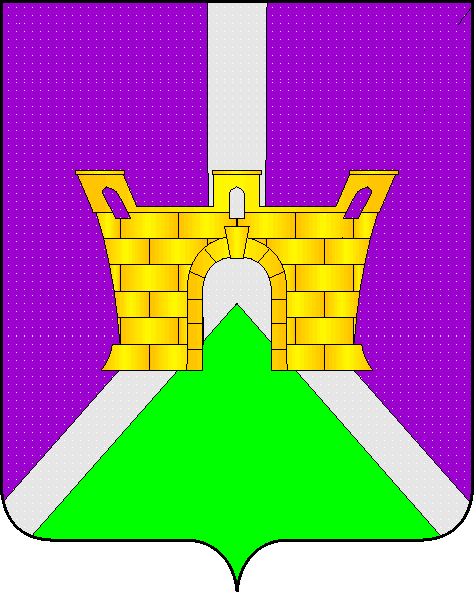 